ELEZIONI  DEL CONSIGLIO DI ISTITUTO LISTE CANDIDATI21 - 22 novembre 2021COMPONENTE: GENITORICOMPONENTE: GENITORICOMPONENTE: DOCENTI				    COMPONENTE: ATACogliate, 6 novembre 2021	 	 	 	 	 	 	 	Il Dirigente Scolastico Gabriella Ardiafirmato digitalmente ai sensi del D.L.vo 82/2005 aggiornato al D.L.vo 217/2017, art. 1, comma 1, lettera s.Ministero dell’IstruzioneUfficio Scolastico Regionale per la Lombardia	
Istituto Comprensivo Statale “Cesare Battisti”Ministero dell’IstruzioneUfficio Scolastico Regionale per la Lombardia	
Istituto Comprensivo Statale “Cesare Battisti”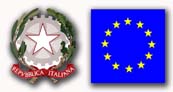 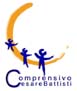 Via Cesare Battisti, 19 – 20815 Cogliate (MB)   Tel. 02-96460321 – 02-96468302 C.M. MBIC86600V – C.F. 91074000158 – c.c.p. n. 50593201
mail segreteria: mbic86600v@istruzione.it,  pec: mbic86600v@pec.istruzione.it
www.iccogliate.edu.itVia Cesare Battisti, 19 – 20815 Cogliate (MB)   Tel. 02-96460321 – 02-96468302 C.M. MBIC86600V – C.F. 91074000158 – c.c.p. n. 50593201
mail segreteria: mbic86600v@istruzione.it,  pec: mbic86600v@pec.istruzione.it
www.iccogliate.edu.itLISTA IMOTTO: Prima Ceriano – Genitori per la scuolaLISTA IIMOTTO: Costruiamo il futuroCARIGNANI CRISTIANAFERRARIO SIMONE ANTONIOFUSI GIANLUCA MACRI’ LUCIAVILLA JENNIZULIAN CLAUDIOBASILICO CHIARA BELCASTRO ANTONIO GUZZON STEFANIARONCHI ROSELLASCROSATI SAMANTALISTA IIIMOTTO: Unico obiettivo: i nostri ragazziLISTA IVMOTTO: I ragazzi di Ceriano a Ceriano!PATERNO' MARIOBELLINI BRUNODILIBERTO VERONICAMANTEGAZZA MAUROPANETTA CLAUDIO SOLDI ERICALISTA IMOTTO: … We canLISTA IMOTTO: …Me too!COLELLA MARIANNADI VIZIO ELISAIULIANI RITAMAFFETTI MICHELAMARANGONI ALESSANDRA ELISABETTA MONTI FRANCESCAREBESCHINI LAURA RORATO SARAVAVASSORI CLAUDIOSIRONI BARBARA